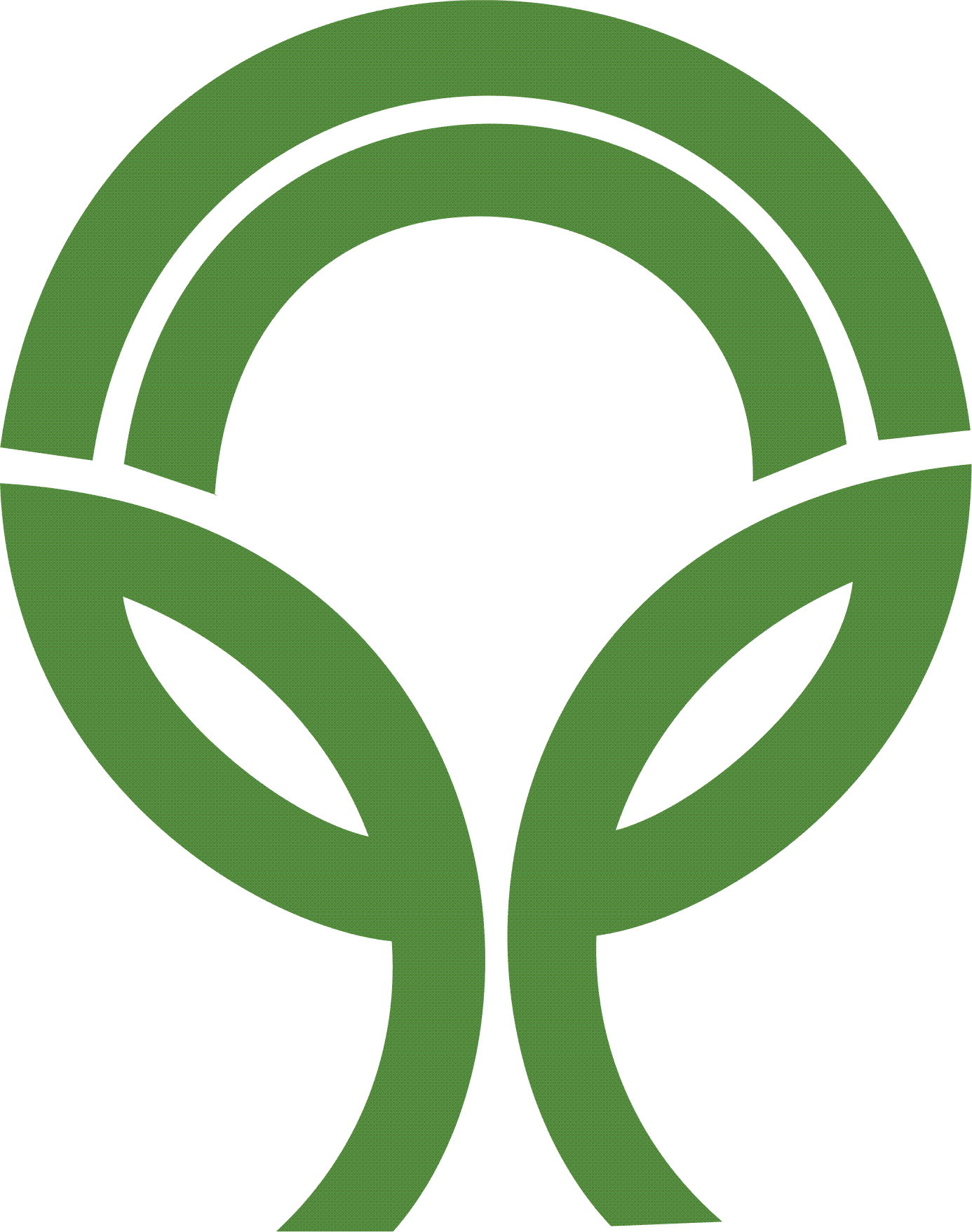 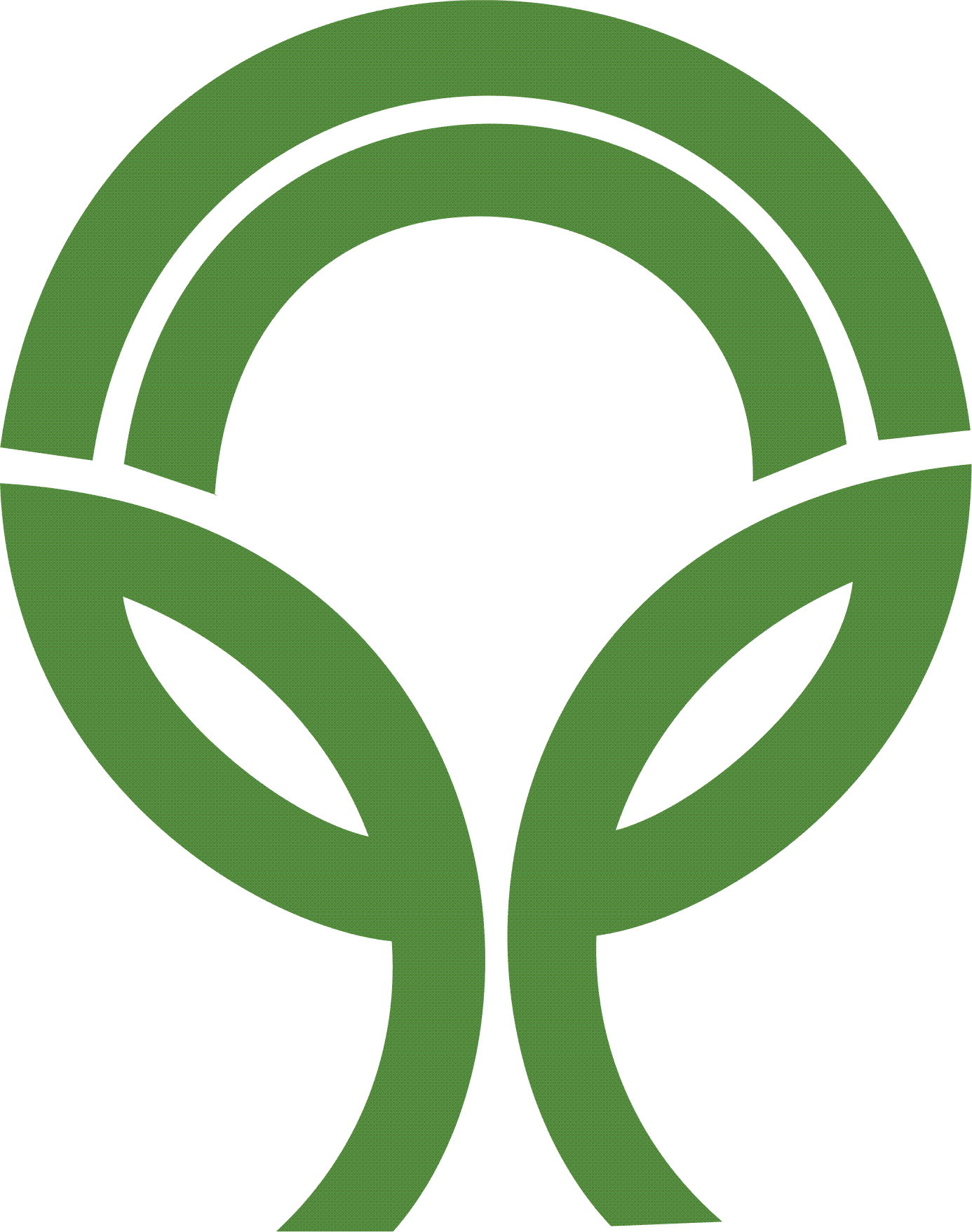 ---------------------------------------------------------------------------------------------------------------------------------------------------PROGRAM   ODBORNÉHO  SEMINÁŘE A VALNÉ HROMADY:  Úterý  11. února 2020  9:00 -  10:00    Registrace účastníků odborného semináře 10:00  - 12:00    Dopolední část odborného programu 12:00  - 13:00    Oběd13:00  - 15:00    Odpolední část odborného programu15:00  - 15:30    Přestávka15:30  - 18:30    Valná hromada SŠ ČR19:00  - 24:00    Večeře formou rautu, společenský večer účastníků Školkařských                                            dnů s živou hudbou, kterou zajití skupina ,,KOLOSEUM´´Středa   12. února 2020  8:30 -   9:00    Prezence účastníků a odborných firem ŠD    9:00 - 12:00    Pokračování odborného programu12:00 - 13:00    Oběd13:00 - 15:00    Odpolední část odborného programu Po oba dva dny bude probíhat prezence odborných firem v předsálí a malých sálech! HLAVNÍ AKCE:- Valná hromada SŠ ČR  -  velký jednací sál DOPROVODNÉ AKCE:- odborný seminář k aktuální problematice v oboru okrasného školkařství, legislativa ÚKZUZ- prezence odborných firem Cílem odborného semináře je …. Zvyšování úrovně znalostí odborných pracovníků v oboru okrasného školkařství v rámci propagace a osvojování zásad správných pěstitelských postupů, přizpůsobení se novým trendům ve výsadbách a posílení konkurenceschopnosti domácí produkce. Odborný garant akce: Ing. Pavel Halama, předseda Organizační garant akce: Ing. Helena Zahradníková, Ph.D., tajemnice Organizační zajištění akce: SVAZ ŠKOLKAŘŮ ČR, Wolkerova 17, 779 00 Olomouc, tel: 603 259 77PODROBNÝ PROGRAM  PŘEDNÁŠEK:  Úterrý  11. února 202010:00 – 12:00 hod Dopolední program 	Hnojení v kontejnerech, ochrana proti plevelům, náhrada glyphosátůLalokonosci v okrasných dřevinách a cílená ochrana proti nim          Prof. Heinrich Beltz, Vedoucí Výzkumného ústavu Rostrop LVG Bad Zwischenahn               LWK, Německo; Odborný překlad Ing. Zbyněk Slezáček, MSc.      12:00 – 13:00 hod Přestávka na oběd 13:00 – 15:00 hod Odpolední program Nová fytosanitární legislativa EU v oblasti výroby a prodeje okrasných dřevin (Aktuální informace k oborové problematice)     Ing. Michal Hnízdil, ÚKZUZ, Oddělení trvalých kulturŘešení nových požadavků na označování školkařských výpěstků, software GSoft pro zahradnické provozy, možnosti propojení s EET                 Ing. Aleš Gabriel, G-Soft15:00 – 15:30 hod Přestávka 15:30 – 18:30 hod Valná hromada SŠ ČR19:00 -  24:00 hod Večeře, společenský večer účastníků Školkařských Dnů  Středa   12. února 20209:00 - 12:00 hod Dopolední program Možnosti ochrany a prevence proti plísním rodu Phytophtora ve školkařství		Ing. Tomáš Hájek, LF MZLU Brno & Dr. Milenkovič, Srbsko Mulčování kontejnerů proti růstu plevelů 	Škůdci buku lesního, příznaky poškození a doporučená ochrana    			Ing. Zbyněk Slezáček, MSc., Gramoflor GmbH & Co.KGPraktické využití softwaru a inovací ve firmě 	Jan Holub (15 min)Prezentace firmy GSoft Society 	Ing. Gabriel (15 min)Prezentace firmy OKI 	Ing. Simona KrálováPrezentace firmy 	Požadavky na české školkaře v rámci trendů ve výsadbách s ohledem na změnu klimatu ČR                       Ing. Libor Tandler, LT Ekoles servis & Ing. Lucie Miovská, Ph.D.,ČZU Praha                          Suchdol	Podpora budování závlahových systémů v ČR                       RNDr. Pavel Punčochář, CSc., sekce vodního hospodářství na MZe12:00 – 13:00 hod. Oběd13:00 – 15:00 Odpolední program 	Monitoring sucha a význam využití údajů v rámci portálu Intersucho    		  Prof. Mgr. Ing. Miroslav Trnka, Ph.D. & Ing. Monika Bláhová - Ústav výzkumu                       globální změny AV ČR, v.v.i.	Aktuality v zemědělském pojištění okrasných rostlin                     Ing. Jiří Havelka, ředitel RENOMIA AGRO  Diskuze k jednotlivým příspěvkům budou probíhat ihned po přednesení daných referátů. Změna programu vyhrazena!ORGANIZAČNÍ POKYNY PRO ÚČASTNÍKY:Odborný seminář a jednání valné hromady se koná ve dnech 11.- 12.února 2020 v Hotelu Skalský dvůr, Lísek 52, 593 01 Bystřice nad Pernštejnem; Telefon recepce hotelu: +420 566 591 511; mob: +420 606 725 502; Fax: +420 566 551 139; E-mail: info@skalskydvur.cz; Web: www.skalskydvur.cz;             GPS: N 49°33.88833', E 16°10.71642' nebo 49.565000, 16.178700.Poplatek za akci je stanoven následovně: Zástupci a delegáti členských subjektů SŠ ČR a SLŠ ČR ………………………        600,- KčNečlenové, zástupci odborných firem ……………………………………………         800,-KčČestní členové SŠ ČR, SLŠ ČR, přednášející a jmenovitě pozvaní hosté: ……….      ZdarmaStudentům zemědělských škol bude po předchozí dohodě umožněn vstup na přednášky zdarma!V registračním poplatku jsou započítány náklady na realizaci odborného semináře, ostatní nutně vynaložené organizační náklady spojené s uspořádanou akcí, dopolední a odpolední občerstvení a také večeře formou rautu s živu hudbou (200 Kč)! V poplatku nejsou zahrnuty náklady za ubytování se snídaní, obědy a nápoje v restauraci. Obědy si hradí každý účastník individuálně, a je nutné je objednat v den příjezdu!Ubytování a stravování každý účastník zajišťuje a rezervuje sám! Ubytování je možné přímo v hotelu Skalský dvůr, a to v 2 lůžkových či 1 lůžkových pokojích. Ubytování není zajištěno sdružením a je rovněž na vlastní náklady. Rezervaci si zajistěte předem na recepci hotelu pomocí ubytovacího formuláře - stačí se přihlásit jen na něm, vyplnit a budete mít provedenou rezervaci ubytování i stravy.   3.)   Parkování automobilů je možné na hotelovém parkovišti.   4.) Na akci se přihlásíte vyplněním přihlášky viz .níže a zasláním na e-mail svazu:                              svaz.skolkaru@email.cz   5.) Na jednu přihlášku lze přihlásit i více účastníků!    6.) Po odeslání přihlášky zašlete prosím platbu nejpozději do 8. 2. 2020 na účet ČSOB 160517324/0300. Do zprávy pro příjemce napište jméno Vaší společnosti. Daňový doklad Vám bude předán při registraci na Školkařských dnech. 7.) V případě neúčasti přihlášeného se účastnický poplatek nevrací, za přihlášeného však lze vyslat náhradníka. 8.) Z důvodu usnesení schopného jednání Valné Hromady si Vás dovoluji požádat: V případě Vaší neúčasti - o udělení plné moci k zastupování Vašeho subjektu na jednání Valné hromady SŠ ČR některému kolegovi z řad členů SŠ ČR, kteří na Valnou hromadu pojedou!9.) Studentům zemědělských škol bude po předchozí dohodě umožněn vstup na přednášky zdarma!
10.) Dotazy a informace na tel.: +420 603 259 771 nebo emailu: svaz.skolkaru@email.czPřihlášky s uvedením Vašeho IČ zasílejte na adresu: 	Svaz školkařů ČR, Wolkerova 17, 779 00 Olomouc                                                	            e-mail: svaz.skolkaru@email.czUZÁVĚRKA  PŘIHLÁŠEK  je  2. února 2020!Na základě přihlášky bude Vám bude provedena a zaslána zálohová faktura.
Daňové doklady si následně nezapomeňte vyzvednout u prezence!                                                                      Závazná přihláška: Závazná přihláška na Valnou Hromadu SŠ ČR z.s. a odborný seminář ŠKOLKAŘSKÉ DNY 2020 zaměřené na aktuální problematiku okrasného školkařství v České republice, konané v termínu 11.-12.února.2020 v hotelu Skalský Dvůr, Lísek u Bystřice, Lísek 52K účasti na Valné hromadě SŠ ČR z.s. a odborném semináři závazně přihlašujeme:(jméno, příjmení, titul)………………………………………………………………………………………………………………………………………………………………………………………………………………………………………………………………………………………(v případě většího počtu přihlášených připojte jejich údaje formou přihlášky této přílohy)Název a adresa členského subjektu: …………………………………………………………………………………………………………………………………………………………………………………………………………e-mail: ………………………………………………………..Datum: ……………………        Podpis: …………………………………………………………Potvrzení o platbě:Potvrzujeme, že jsme dne ……………………….   uhradili účastnický poplatek (vložné) ve výši    ………………….. Kč za ………………. (počet) přihlášených účastníků odborného semináře na účet SŠ ČR – č.ú.160517324/0300, vedený u ČSOB, (variabilním symbolem platby: IČ organizace (uveďte i v přihlášce), konstatní symbol: 0308, do zprávy příjemce uveďte název firmy a ŠD 2020).Číslo účtu plátce: ……………………………………...Datum: ………………………………………………….Podpis a razítko účtárny……………………………………………….Vyplněnou přihlášku zašlete nejpozději do 2.2.2020 na e-mail: svaz.skolkaru@email.czVALNÁ HROMADA SVAZU ŠKOLKAŘŮ ČESKÉ REPUBLIKY, Z.S.11.2.2020 15:30 -18:30 HODPODROBNÝ PROGRAM VALNÉ HROMADY:zahájení valné hromady SŠ ČR	 	zahájení jednání VH předsedou SŠ ČRschválení programu jednáníurčení zapisovatele průběhu jednání valné hromadyorganizační pokyny a informace o způsobu hlasovánívolba mandátové a návrhové komiseprvní část valné hromadyzpráva tajemnice SŠ ČR o činnosti SŠ ČR za uplynulé období zpráva mandátové komisezpráva kontrolní komise SŠ ČR a hlasování o jejím přijetízpráva o hospodaření SŠ ČR a hlasování o jejím přijetíplán hospodaření na rok 2019 a hlasování o jeho přijetídiskusedruhá pracovní část valné hromadypodání žádostí o členství ve Svazu školkařů ČR, z.s. a hlasování o jejich přijetípodání informace o nové žádosti, případně o ukončení členství ve Svazu školkařů ČR, z.s. plán aktivit SŠ ČR na rok 2020 projednání a hlasováníusnesení valné hromady - přednesení návrhů usnesení valné hromady SŠ ČRpřipomínky k návrhům usneseníPLNÁ MOC NA JEDNÁNÍ VALNÉ HROMADY:Společnost: ……………………………………………………………………………………………..…………………………………………………………………………………………………………..(název, sídlo, IČ a osoba oprávněná za společnost jednat)Zmocňujepana (paní) : …………..……………………………………………………………………………….,bydliště : ……………………………………………………………………………………………..…,  datum narození: ………………………………………………………………………………………...k zastupování na jednání valné hromady SŠ ČR konané 11. února 2020 v prostorách Hotelu Skalský dvůr (Lísek 52, 593 01 Bystřice nad Pernštejnem).Zmocněnec je na základě této plné moci oprávněn vykonávat veškerá práva a povinnosti člena SŠ ČR, z.s.V ………………………….		                                    Dne: ……………………………………. 	  Podpis a razítko ………………………..Zplnomocnění přijímám:Podpis .………………………….Zašlete nejpozději do 2. 2. 2020 na mail svaz.skolkaru@email.cz nebo u prezence!Rezervace pro ubytování a stravování Školkařské dny 11.-12. 2. 2020 hotel Skalský dvůrFormulář pro rezervaci ubytování a stravování při akci – klikněte na odkaz Vyplnit formulář